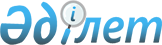 "Экспорттық-импорттық операциялар бойынша бірыңғай терезе" интеграцияланған ақпараттық жүйесін құру жөніндегі ұсыныстарды әзірлейтін комиссия құру туралы" Қазақстан Республикасы Үкіметінің 2011 жылғы 30 наурыздағы № 288 қаулысына өзгеріс енгізу туралы
					
			Күшін жойған
			
			
		
					Қазақстан Республикасы Үкіметінің 2011 жылғы 6 маусымдағы № 633 Қаулысы. Күші жойылды - Қазақстан Республикасы Үкіметінің 2017 жылғы 28 қыркүйектегі № 595 қаулысымен
      Ескерту. Күші жойылды - ҚР Үкіметінің 28.09.2017 № 595 қаулысымен.
      Қазақстан Республикасының Үкіметі ҚАУЛЫ ЕТЕДІ:
      1. "Экспорттық-импорттық операциялар бойынша бірыңғай терезе" интеграцияланған ақпараттық жүйесін құру жөніндегі ұсыныстарды әзірлейтін комиссия құру туралы" Қазақстан Республикасы Үкіметінің 2011 жылғы 30 наурыздағы № 288 қаулысына мынадай өзгеріс енгізілсін:
      көрсетілген қаулыға қосымша осы қаулыға қосымшаға сәйкес жаңа редакцияда жазылсын.
      2. Осы қаулы қол қойылған күнінен бастап қолданысқа енгізіледі. "Экспорттық-импорттық операциялар бойынша бірыңғай терезе" интеграцияланған ақпараттық жүйесін құру жөніндегі ұсыныстарды әзірлейтін комиссияның құрамы
      Мәсімов                   Қазақстан Республикасының Премьер-
      Кәрім Қажымқанұлы    -    Министрі, төраға
      Орынбаев                  Қазақстан Республикасы Премьер-Министрінің
      Ербол Тұрмаханұлы    -    орынбасары, төрағаның орынбасары
      Жәмішев                   Қазақстан Республикасының Қаржы министрі,
      Болат Бидахметұлы    -    төрағаның орынбасары
      Баймағанбетов             Қазақстан Республикасы Қаржы министрлігі
      Серік Нұртайұлы      -    Кедендік бақылау комитетінің төрағасы,
                                хатшы
      Исекешев                  Қазақстан Республикасы Премьер-Министрінің
      Әсет Өрентайұлы      -    орынбасары - Қазақстан Республикасының
                                Индустрия және жаңа технологиялар министрі
      Келімбетов                Қазақстан Республикасының Экономикалық даму
      Қайрат Нематұлы      -    және сауда министрі
      Әшім                      Қазақстан Республикасының Қоршаған ортаны
      Нұрғали Сәдуақасұлы  -    қорғау министрі
      Қасымов                   Қазақстан Республикасының Ішкі істер
      Қалмұханбет          -    министрі
      Нұрмұханбетұлы
      Жұмағалиев                Қазақстан Республикасының Байланыс және
      Асқар Қуанышұлы      -    ақпарат министрі
      Қайырбекова               Қазақстан Республикасының Денсаулық сақтау
      Салидат Зекенқызы    -    министрі
      Мамытбеков                Қазақстан Республикасының Ауыл шаруашылығы
      Асылжан Сарыбайұлы   -    министрі
      Камалиев                  Қазақстан Республикасының Көлік және
      Берік Сайлауұлы      -    коммуникация министрі
      Мыңбаев                   Қазақстан Республикасының Мұнай және газ
      Сауат Мұхаметбайұлы  -    министрі
      Түсіпбеков           -    Қазақстан Республикасының Әділет министрі
      Рашид Төлеутайұлы
					© 2012. Қазақстан Республикасы Әділет министрлігінің «Қазақстан Республикасының Заңнама және құқықтық ақпарат институты» ШЖҚ РМК
				
Қазақстан Республикасының
Премьер-Министрі
К.МәсімовҚазақстан Республикасы
Үкіметінің
2011 жылғы 6 маусымдағы
№ 633 қаулысына
қосымшаҚазақстан Республикасы
Үкіметінің
2011 жылғы 30 наурыздағы
№ 288 қаулысына
қосымша